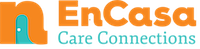 714 4th St SW, Albuquerque, NM 87102(505) 510-3295Home Care Needs FormIntroductionEncuentro supports immigrants that want to work in the fast-growing industry of home health care. We offer Home Health Aide training, in collaboration with CNM, in the spring and fall each year. We also offer English as a Second Language for health care workers, a business class for home health aides that want to work as independent contractors, and we offer job matching services.This form is to facilitate job matching between persons in the community that are seeking home health aide services and our Home Health Aide (HHA) program graduates.Our intent is to support the HHA program graduates in gaining employment that provides them with a decent wage to support themselves and their families. You can learn more here: http://faircarepledge.com/fairpay/. In the Albuquerque area, we believe that a fair wage for home care workers is $15.00 per hour and that transportation provided as part of work duties should be reimbursed at $.43/mile ( State of NM mileage reimbursement rate as of 1/1/17).Thank you for considering Encuentro's HHA graduates! We are confident that our HHA graduates are well-trained and eager to meet your caregiving needs.Email address *What to Expect	Contacting HHA candidates: We will recommend two to four candidates that best meet the needs you describe in the following form. You can choose to contact the candidates directly or we can ask them to contact you first.Interviewing candidates: You can choose to interview the candidates at your home, at the home of the person needing care, or a public space such as a library or coffee shop. You are welcome to interview the candidates in the Encuentro office, at 714 4th St. NW, if you would like. A helpful tool for interviewing HHA candidates can be found here: http://domesticemployers.org/qa/what-should-i-ask- in-an-interview/ .Choosing an HHA for hire: The decision to hire one of the HHA candidates that are referred to you by Encuentro is your decision, exclusively. Although we are supportive of the HHA candidates and you in this process, we are not a licensed home care agency and do not carry liability insurance.Language needs and accommodations: The HHA candidates are English language learners. Some have a very high level of English skills and others are working to improve their English skills. While we will recommend HHA candidates that meet language level needs that you indicate in the following form, you will need to make the best decision for your needs. Keep in mind that communication skills often improve as people get to know each other and much of our communication takes place through gestures and facial expressions, so language competency during an interview may under-represent a candidate's capacity to communicate one on one in a home care setting.Personal CarePlease tell us about the personal care that is required byresponding to the following questions.	Assist with transfers (getting in and out of bed, going from chair to bed, using the toilet, etc)Mark only one oval.Yes NoAssist with toileting, dressing, personal groomingMark only one oval.Yes NoAssist with bathingMark only one oval.Yes NoAssist with medication remindersMark only one oval.Yes NoAssist with blood pressure, pulse, or other vital sign checksMark only one oval.Yes No MaybeMealsPlan & prepare meals & snacks. Clean dishes and dining area.Meals	Check all that apply.Breakfast Lunch DinnerBetween meal snacksLight HousekeepingEmpty trash, sweep floor, dust furniture, keep home clear of clutter, make bed, tidy bathroom, do light laundry (client clothes onlyAssist with day-to-day, light housekeepingMark only one oval.Yes NoQuality Time ActivitiesSitting outside, going on walks, reading out loud, playing games, general conversation.Accompany, assist with quality time activitiesMark only one oval.Yes NoAway from home activitiesTransport & assist with grocery shopping and errandsMark only one oval.Yes NoTransport & assist with doctor or pharmacy visitMark only one oval.Yes NoTransport to social activitiesMark only one oval.Yes NoAccompaniment while at social activitiesMark only one oval.Yes NoScheduleHours of Care Needed On A Weekly BasisMark only one oval.Less than 6 hours per week 6-10 hours per week11-20 hours per week 21-30 hours per week30 or more hours per weekDays and Times neededCheck all that apply.AM	PM	BothUntitled SectionHow soon would you like to start home care services?Mark only one oval.As soon as possible In 1 month - 2 monthsin 3 monthsIn the future but uncertain of start date Other:Description of the person requiring careGenderMark only one oval.Male FemaleAgeWhat area of the city does she/he live?Mark only one oval.Central Northwest Southwest Northeast SoutheastEast Mountains Rio Rancho Other:Medical IssuesCheck all that apply.Dementia or Alzheimers Disease Parkinson's DiseaseDiabetes Dialysis Other:English skill level desired for communication with caregiverMark only one oval.Basic English skills Average level English skillsAdvanced level English skillsContact InformationContact NameBest way to contact youMark only one oval.Phone Email EitherPhone number and/or email addressPreference for contacting HHA candidatesMark only one oval.I will contact them firstI would like them to contact mePreference for interviewing candidatesMark only one oval.In my home or home of the person needing careAt Encuentro office, 714 4th St SW, ALbuquerque, NM Other:Next stepsMail or deliver your form to Encuentro: 714 4th St SW, Albuquerque, NM 87102. Encuentro will contact you within 3-5 business days to follow up. We will provide you with information about potential candidates to meet your home care needs and can answer questions you may have. Thank you for reaching out to Encuentro!EvaluationThis section will provide a space for clients to provide brief feedback on their experience with our HHAs. The form will include basic identifiers- HHA name,dates employed, and a few questions rating satisfaction with level of competency, attitude, reliability, strengths in specialized areas, would they recommend to other clients, and place for brief comments.A copy of your responses will be emailed to the address you providedMondayTuesdayWednesdayThursdayFridaySaturdaySunday